EVALVACIJA IN ANALIZA DELA NA DOMU - 6. TEDENV razpredelnici naj OTROK sproti odkljuka naloge, ko jih opravi. Če je možno, sproti ali do konca vikenda rešene naloge pripnite v aplikacijo Google Photo.Tudi ta torek, 21.4.2020, bomo doma izvedli čisto pravi tehniški dan. Veliko veselja ob učenju ti želim!                                         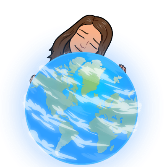                                                                                                                   učiteljica Saša                                                                                                                                                                               Moje opombe:_________________________________________________________________Ime in priimek:Ime in priimek:Ime in priimek:Ime in priimek:PREDMETSNOVOPRAVLJENO (obkljukaj)OPOMBE*(težko, lahko, zanimivo, enostavno, moram bolj utrditi,…)SLJLjudska pravljica: Danes malo, jutri maloSLJBesede nagajivke SLJTri botre lisičiceTDMoje lastnostiTDRegratov medIzdelek iz embalažeMATUgotavljanje predznanjaMATTelesaMATLikiMATKvizGUMSpoznajmo tolkalaŠPOPreskakovanje kolebniceŠPOTvoji trenutki 6. teden